Pedagogisk planering av arbetsområdet geometri våren årskurs 4.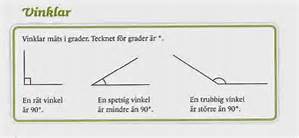 Namn:__________________________________I det här arbetsområdet ska vi lära oss om räta, trubbiga och spetsiga vinklar. Vi kommer att jämföra vinklarnas storlek och se vilken som är störst respektive minst. Vad är en vinkel? Var sitter en vinkel? Nog så knepiga frågor som vi tar upp till diskussion. Vi ska även titta på hur man förstorar och förminskar bilder. Då kommer vi in på hur man skriver skala. Det är skillnad på 1:2 och 2:1.Kunskapsmatris:Vi har tagit del av informationen:____________________________________                                                                                         Målsmans underskriftHälsningar ChristinaKänna till begreppen rät, spetsig och trubbig vinkel.Du visar att du förstår var man kan hitta vinklar och att de har olika namn. Du förklarar var man kan hitta vinklar och kan beskriva hur de tre typerna ser ut.Du förklarar var man hittar vinklar och hur de tre vinklarna kan beskrivas i för-hållande till varan-dra.(större-mindre)Avgöra om en vinkel är rät, spetsig eller trubbig.Du namnger minst hälften av vinklarna rätt.Du namnger nästan alla vinklar rätt.Du namnger vinklar med stor säkerhet.Förstå och använda skala för att rita och räkna ut förstoringar.Du ritar och räknar ut mått med 50% säkerhet.Du ritar och räknar ut mått med 75% säkerhet.Du ritar och räknar ut mått med stor säkerhet.Förstå och använda skala för att rita och räkna ut förminskningar.Du ritar och räknar ut mått med 50% säkerhet.Du ritar och räknar ut mått med 75% säkerhet.Du ritar och räknar ut mått med stor säkerhet.